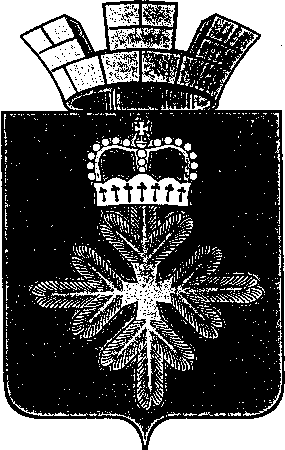 ПОСТАНОВЛЕНИЕАДМИНИСТРАЦИИ ГОРОДСКОГО ОКРУГА ПЕЛЫМО проведении в городском округе Пелым месячника защитника Отечества Во исполнение Указа Губернатора Свердловской области от 11.03.1997  № 77 «О ежегодном проведении в Свердловской области месячника защитников Отечества», подпрограммы 5 «Патриотическое воспитание граждан в городском округе Пелым» муниципальной программы городского округа Пелым «Развитие системы образования в городском округе Пелым до 2024 года», утвержденной постановлением администрации городского округа Пелым от 08.12.2014 № 424, с целью формирования высокого патриотического сознания и духовно-нравственных ценностей граждан России к своей Родине, администрация городского округа ПелымПОСТАНОВЛЯЕТ:1. Провести в городском округе Пелым в феврале 2021 года месячник защитника Отечества.2. Утвердить план основных мероприятий, посвященных месячнику защитника Отечества (прилагается).3. Руководителям учреждений культуры и образования городского округа Пелым (Смирнова Т.А., Полывода Л.А., Фомина Н.П., Ульянова И.А., Касимова С.В., Шашмурина Е.М.) предоставить отчет о выполнении плана с указанием численности принявших участие в срок до 12 марта 2021 года. 4. Настоящее постановление опубликовать в информационной газете «Пелымский вестник» и разместить на официальном сайте городского округа Пелым в сети «Интернет».5. Контроль за исполнением настоящего постановления возложить на заместителя главы администрации городского округа Пелым А.А. Пелевину.Глава городского округа Пелым                                                              Ш.Т. АлиевПЛАНосновных мероприятий, посвященных месячнику защитника Отечестваот 09.02.2021 № 36п. ПелымУТВЕРЖДЕН:      	        постановлением администрациигородского округа Пелымот 09.02.2021 № 36Наименование мероприятияСроки проведенияОтветственные исполнителиМесто проведенияОрганизационные, торжественные и памятно-мемориальные мероприятияОрганизационные, торжественные и памятно-мемориальные мероприятияОрганизационные, торжественные и памятно-мемориальные мероприятияОрганизационные, торжественные и памятно-мемориальные мероприятияКонцертная программа, посвященная 23 февраля «На ладонях войны»21.02.2021 О.В. ЗейбельДК. п. АтымьяПраздничный концерт «Во имя мира на земле»22.02.2021С.В. КочуроваДК п. ПелымТематические, информационные и культурно-массовые мероприятияТематические, информационные и культурно-массовые мероприятияТематические, информационные и культурно-массовые мероприятияТематические, информационные и культурно-массовые мероприятияЧас мужества «Не ради славы и наград мы защищали Сталинград!»03.02.2021О.В. ЗейбельДК. п. АтымьяУстный журнал «России верные сыны»03.02.2021С.В. Кирилина МКОУ СОШ № 1 Мастер-класс «Подарок защитникам Отечества»13.02.2021С.В. КочуроваДК п. ПелымМузейный урок «Живая память», посвященная Афганской войне13.02.2021О.В. КвасовамузейПередвижная тематическая фотовыставка «Защитник Отечества –гордое звание…»15-24.02.2021О.В. КвасовамузейМКОУ СОШ № 1Выставка рисунков к 23 февраля18.02.2021Л.М. МеньшоваМКОУ СОШ № 1Развлечение «С днем защитника, герой». Изготовление поздравительных открыток.18, 19.02.2021С.В. Кервис С.А. Зацепина А.А. Ярусова В.Н. Кутергина д/с КолобокВыставка работ учащихся ДШИ ко Дню защитника Отечества19-28.02.2021Е.В. ШихалеваДШИУрок-мужества «Мы будем помнить»19.02.2021Е.А. ПоздееваМКОУ СОШ № 1Конкурс чтецов «Я служу России»19.02.2021З.И. ВостриковаБиблиотека п. АтымьяМастер-класс «Подарок папе»20.02.2021Н.А. ВойноваДК п. АтымьяВыставка детского рисунка к празднику 23 февраля20.02.2021З.И. ВостриковаБиблиотека п. АтымьяБеседы: «Мой папа защитник Отечества», «Как стать сильным» 22.02.2021Е.Г. ХаринаМ.О. Недорезовад/с КолобокБеседа: «Кто такие защитники Отечества?»22.02.2021С.В. Толкач 
О.А. Шевченко д/с КолобокБеседа «Защитники Отечества».Изготовление поздравительных открыток22.02.2021Т.В. Сарычева С.А. Гаврилова д/с КолобокРазвлечение «Наши защитники»Изготовление поздравительных открыток22.02.2021А.В. Леонтьева М.Б. Лобанова д/с КолобокВыпуск праздничных плакатов к дню защитника Отечества22.02.2021Л.А. КрасильниковаМКОУ СОШ № 1Просмотр фильмов о защитниках Родины –онлайн22.02.2021Е.А. РусаковаМКОУ СОШ № 1Праздник к 23 февраля22.02.2021О.П. СудневаМКОУ СОШ № 1Конкурсная программа для мальчиков22.02.2021Т.В. АстунинаМКОУ СОШ № 1Урок мужества «Солдат – всегда солдат!»22.02.2021И.Е. СобянинаБиблиотека п. ПелымОнлайн викторина «Дни воинской славы России»23.02.2021И.Е. СобянинаБиблиотека п. ПелымИгровая программа «Солдатская смекалка»24.02.2021З.И. ВостриковаБиблиотекап. АтымьяБеседа «День защитника Отечества»Изготовление поздравительных открыток24, 25.02.2021Е.С. Циркевич Н.А. Карагяур С.П. Неверова А.С. Лященко д/с КолобокКонцерт ко Дню защитника Отечества26.02.2021Е.М. ШашмуринаДШИШоу-программа «Мистер супер бой-2021»26.02.2021С.В. КочуроваДК п. ПелымВоенно-спортивные игры и спортивные мероприятияВоенно-спортивные игры и спортивные мероприятияВоенно-спортивные игры и спортивные мероприятияВоенно-спортивные игры и спортивные мероприятияСпортивный досуг «Мы ребята, бравые солдаты»16, 18.02.2021Е.В. Лященкод/с КолобокКонкурсная программа «Рыцарский турнир»17.02.2021А.А. БелкинаМКОУ СОШ № 1Конкурсная программа «Аты-баты шли солдаты»19.02.2021Т.Н. ВетошкинаМКОУ СОШ № 1Игра «Армейский экспресс»21.02.2021 О.И. БычковаМКОУ СОШ № 1Спортивный праздник «Служу России» 22, 24.02.2021Е.В. Лященко д/с КолобокВоенно-спортивное развлечение «Я б в военные пошел, пусть меня научат»25, 26.02.2021Е.В. Лященкод/с КолобокВоенно-патриотическая игра «Зарница»27.02.2021О.В. ЗейбельТерритории ДК п. АтымьяМероприятие ВФСК ГТО по стрельбе из пневматического оружия в рамках проведения Всероссийских оборонно-массовых мероприятий, посвященных Дню защитника Отечества27.02.2021А.Я. Миллер МКОУ СОШ № 1 п. Пелым